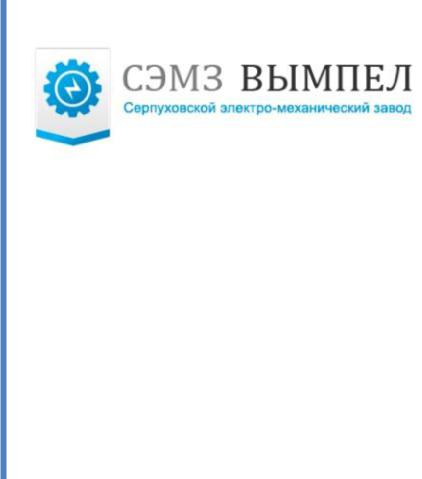 Аттракцион One Motion X Технический паспорт изделияПаспорт разработан в соответствии с требованиями ГОСТ 2.601-2006Оглавление1. ВведениеАттракцион One Motion X (далее «Аттракцион») – игровой автомат, имитирующий поведение реального автомобиля. В процессе эксплуатации Аттракциона необходимо руководствоваться нормами ГОСТ, ОСТ, иными нормативными документами РФ и субъектов РФ, Настоящим Паспортом, Руководством оператора One Motion X.Аттракцион подлежит обязательной сертификации РОСТЕСТ.2. Технические характеристикиТехнические характеристики Аттракциона представлены в таблице ниже:3. Комплектность, устройство и принцип работы АттракционаАттракцион представляет собой электромеханическое устройство. Механизм Аттракциона приводится в действие двумя электромоторами, управление которыми осуществляется ПК с установленным на него специализированным программным обеспечением.Стандартная комплектация Аттракциона:Производитель непрерывно совершенствует узлы и агрегаты Аттракциона, поэтому отдельные его элементы могут отличаться от паспортных, сохраняя при этом свою функциональность.4. Требования техники безопасностиЭксплуатант обязан соблюдать нижеприведенные требования техники безопасности:Как при установке, так и в режиме эксплуатации необходимо строго следовать соответствующим нормам и правилам:Аттракцион содержит электронные компоненты и требует осторожного обращения при транспортировке, складировании и эксплуатации. Он должен устанавливаться в сухих помещениях, защищенных от воздействия внешней среды.Монтаж Аттракциона производится на заранее подготовленной горизонтальной площадке.Перед установкой Аттракциона необходимо предварительно проверить уровень площадки.Когда производится монтаж\демонтаж или обслуживание Аттракциона, всегда следует использовать надежное безопасное оборудование (т.е. подвесные системы для работы на высоте, твердые шлемы и др.). Все ремонтные работы должны выполняться квалифицированным персоналом, имеющим необходимые документы по ТБ (допуск к работе в электроустановках и т.д.), способным оценивать назначение отдельных элементов конструкции и их возможные перемещения.Администрация Аттракциона обязана обеспечить безопасную эксплуатацию Аттракциона согласно ГОСТ Р 53130-2008 и иных требований законодательства.Ввод в эксплуатацию и первый запуск Аттракциона без измерения сопротивления изоляции и надежного заземления (согласно ПТЭЭП) запрещается.Ввод в эксплуатацию Аттракциона производится сотрудником Производителя.Периодичность Технического обслуживания и состав работ устанавливаются в соответствии с ГОСТ 20831-75 и настоящим Паспортом.Обслуживание Аттракциона производится 1 оператором, не моложе 18 лет, изучившим устройство и принцип работы Аттракциона, знающим правила эксплуатации и меры безопасности.Организацию эксплуатации и производство работ на Аттракционе следует проводить в соответствии с утвержденными действующими правилами и нормативными документами:в области охраны трудав области пожарной безопасностив области соблюдения правильной и безопасной эксплуатации электроустановок.Лица, допускаемые к работе на Аттракционе, должны быть аттестованы на право проведения этих работ организацией, проводящей монтаж, наладку и тех. обслуживание Аттракциона, или администрацией предприятия, эксплуатирующего Аттракцион.Операторам рекомендуется носить специальную единую форму одежды для отличия их от посетителей.Единовременно пользоваться Аттракционом может только 1 человек.Во время эксплуатации Аттракциона запрещается:оставлять Аттракцион без присмотра во время всего эксплуатационного цикла катания;пользоваться Аттракционом посетителям младше 8 лет, от 8 до 14 лет - без сопровождения взрослых;пользоваться Аттракционом беременным женщинам;пользоваться Аттракционом визуально неуравновешенным посетителям, имеющим заболевания сердца, позвоночника, тем, кто не может сидеть нормально на подвижной платформе Аттракциона;курить;брать с собой животных, зонты, трости, крупногабаритные предметы, продукты питания, напитки;пользоваться Аттракционом лицам, находящимся в состоянии алкогольного или наркотического опьянения.Эксплуатант обязан вывесить для посетителей на видном месте у входа на Аттракцион «Правила безопасной эксплуатации Аттракциона».Необходимо соблюдать следующие противопожарные правила:не хранить вблизи Аттракциона бензин, керосин, эмалевые и нитрокраски, а также другие легковоспламеняющиеся вещества;не курить на территории работы Аттракциона;вблизи площадки Аттракциона должны находиться средства пожаротушения, а именно газовые или порошковые огнетушители. Во избежание коротких замыканий не направлять на Аттракцион водяную струю;Оператор должен следить за тем, чтобы посетители не вставали с мест при работающем Аттракционе. В противном случае оператор должен выполнить остановку Аттракциона.Во время работы Аттракциона Оператору необходимо следить за тем, чтобы никто из посторонних по неосторожности не приблизился к Аттракциону или пульту управления.Во время эксплуатации Аттракциона не допускать механических повреждений узлов Аттракциона, не прилагать чрезмерных усилий к органам управления;В случае возникновения странного шума (ударов, скрипов, постукиваний и т.д.) в движущихся частях Аттракциона, следует немедленно его выключить.Запрещается: включать в работу Аттракцион при неисправном защитном заземлении, неисправных блокирующих устройствах; включать Аттракцион после автоматического его отключения аппаратами защиты без выяснения и установления причин отключения.Правила безопасной эксплуатации АттракционаЭксплуатант обязан соблюдать, а так же довести до посетителей нижеприведенные правила безопасной эксплуатации Аттракциона:Общие положения5.1.1.	Гоночный Симулятор One Motion X – Аттракцион, имитирующий поведение реального автомобиля. Данный Аттракцион является экстремальным, и в случае несоблюдения Правил эксплуатации существует определенный риск получения телесных повреждений, в том числе наступления смерти.Лица, эксплуатирующие Аттракцион, обязаны быть аккуратными в обращении с Аттракционом.Запрещается эксплуатация Аттракциона детьми до 8 лет, детьми от 8 до 14 лет без сопровождения взрослых, беременными женщинами.Запрещается эксплуатация Аттракциона лицами в состоянии алкогольного или иного опьянения вне зависимости от степени опьянения.Лица, эксплуатирующие Аттракцион, обязаны выполнять инструкции Оператора Аттракциона, в том числе инструкции по прекращению эксплуатации Аттракциона. Оператор Аттракциона имеет право отказать в пользовании Аттракционом без указания причин.К эксплуатации Аттракциона допускаются лица в физической форме, позволяющей совершать экстремальные перемещения во время эксплуатации Аттракциона без нанесения вреда здоровью. А также к эксплуатации Аттракциона допускаются лица, не имеющие медицинских и иных противопоказаний, препятствующих эксплуатации ими Аттракциона.В целях нормального функционирования Аттракциона и Вашей безопасности может производиться видеонаблюдение за Аттракционом.Правила игрыОзнакомьтесь с представленными играми;Выберите игру;Заплатите за игру на Аттракционе;Сядьте в кресло Аттракциона в присутствии Оператора, следуя его указаниям. Кресло можно отрегулировать под ваш рост;По окончании игры после полной остановки Аттракциона, следуя указаниям Оператора покиньте кресло Аттракциона.Меры предосторожностиЧасти Аттракциона в процессе игры совершают перемещения относительно земли, поэтому нельзя каким либо образом взаимодействовать с посетителями, стоящими рядом с игровым автоматом, включая, но не ограничиваясь, передачей предметов от/к игроку, отвлекать игрока, производить любые действия, которые могут привести к травмам, как игрока, так и окружающих Аттракцион посетителей.Посадка в кресло (движущийся элемент Аттракциона) и высадка из него допускается только в присутствии обслуживающего персонала Аттракциона и только в моменты, когда кресло полностью обездвижено и находится в режиме посадки-высадки игрока.Игрок может самостоятельно отрегулировать положение кресла так, чтобы ему было удобно находиться в кресле, для чего предназначен рычаг корректировки положения кресла.В любой аварийной ситуации игрок, совершивший действия, противоречащие данным Правилам, несет всю ответственность за последствия, которые возникли и (или) могут возникнуть в результате таких действий.ЗапрещаетсяПользоваться Аттракционом в состоянии алкогольного, наркотического или иного опьянения, а также при неадекватном поведении и реакции на происходящее.Производить посадку и высадку из кресла Аттракциона в моменты, не предназначенные для этого.Производить посадку и высадку из кресла водителя с ПРАВОЙ стороны Аттракциона.Высовывать ноги за пределы зоны положения ног (зоны расположения педалей).Осуществлять фото- и видеосъемку, разговаривать по мобильному телефону.Курить.Брать с собой животных и предметы, отвлекающие внимание, а также предметы, которые могут выпасть на подвижные части Аттракциона, что может привести возникновению аварии или травмы.Взаимодействовать с другими посетителями, находящимися рядом с Аттракционом.6. Установка АттракционаАттракцион необходимо устанавливать на достаточном расстоянии от окружающих его предметов для того, чтобы движущиеся части Аттракциона их не задевали. Обязательно необходимо установить ограждающее устройство согласно ГОСТ.Подключение, настройка и ввод в эксплуатацию Аттракциона производится сотрудником Производителя (сотрудником аккредитованной компании) с обязательным составлением Акта ввода в эксплуатацию.Аттракцион можно подключать только к заземлённой розетке электропитания, подающей напряжение не более 220-230 В / 50 Гц. При использовании сетевого шнура убедитесь, что он рассчитан на номинальный ток не меньше 16 A.7. Включение и эксплуатация АттракционаСмотрите “Руководство оператора «One Motion X» (прилагается отдельно).8. Техническое обслуживаниеВ таблице ниже приведен список необходимых регламентных работ по обслуживанию Аттракциона.9. Период неиспользования АттракционаЕсли Аттракцион находится в бездействии в течение длительного периода, его следует хранить в крытом помещении. Выполняйте следующие мероприятия, чтобы избежать окисления, коррозии или других видов разрушения:производите смазку движущихся частей Аттракциона;Аттракцион должен быть закрыт в полиэтиленовую пленку для его защиты от оседания пыли;хранить при температуре от +5о до +35о СУтилизация АттракционаУтилизация Аттракциона и его составных частей производится пользователем в соответствии с нормами СанПиНа, методик утилизации и иных нормативных документов.11. Гарантийные обязательстваСогласно условиям договора и Гарантийного талона.12. ПроизводительООО «СЭМЗ- Вымпел»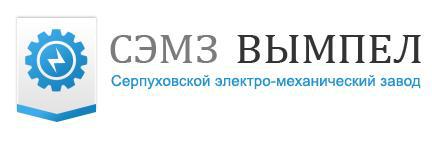 Россия, 101000, г. Москва, Архангельскийпер., дом 9, стр.1, офис 6Тел./факс +7 495 943-37-06/691-89-33ИНН/КПП 7701925920/770101001 ОГРН 1117746566816 www.cemzv.ru81.Введение.........................................................................................................................................................Введение.........................................................................................................................................................32.Технические характеристики ........................................................................................................................Технические характеристики ........................................................................................................................33.Комплектность, устройство и принцип работы Аттракциона ....................................................................Комплектность, устройство и принцип работы Аттракциона ....................................................................34.Требования техники безопасности ..............................................................................................................Требования техники безопасности ..............................................................................................................45.Правила безопасной эксплуатации Аттракциона .......................................................................................Правила безопасной эксплуатации Аттракциона .......................................................................................65.1.5.1.Общие положения .................................................................................................................................65.2.5.2.Правила игры .........................................................................................................................................65.3.5.3.Меры предосторожности ......................................................................................................................65.4.5.4.Запрещается ...........................................................................................................................................76.Установка Аттракциона .................................................................................................................................Установка Аттракциона .................................................................................................................................77.Включение и эксплуатация Аттракциона .....................................................................................................Включение и эксплуатация Аттракциона .....................................................................................................78.Техническое обслуживание ..........................................................................................................................Техническое обслуживание ..........................................................................................................................89.Период неиспользования Аттракциона .......................................................................................................Период неиспользования Аттракциона .......................................................................................................810.Утилизация Аттракциона ...............................................................................................................................Утилизация Аттракциона ...............................................................................................................................811.Гарантийные обязательства ..........................................................................................................................Гарантийные обязательства ..........................................................................................................................812.Производитель ...............................................................................................................................................Производитель ...............................................................................................................................................8Напряжение сети (В)220-230 Частота сети (Гц)50/60Допустимые отклонения напряжения сети (В)+10%, -10%Потребляемая пиковая мощность (Вт)900 Потребляемая номинальная мощность (Вт)500-700 Температура окружающего воздуха+10 - +40°CГрузоподъемность (кг)100 Вес платформы без человека (кг)>100 Высота (в исходном состоянии)1600 ммШирина (в исходном состоянии)1300 ммДлина (в исходном состоянии)2300 ммСрок эксплуатации3 годаАкустическая система 2.1шт1Широкоформатный LED монитор Ultra HD 39 дюймовшт1Руль Logitech G-Seriesшт1Джойстик Thrustmaster Hotas Warthog Flight Stickшт1Шлем виртуальной реальности Oculus Rift CV1шт1Беспроводная клавиатура с сенсорной панельюшт1Системный блокшт1Источник бесперебойного питанияшт1Спортивно анатомическое сиденье c регулировкой спинкишт1Двухстепенная динамическая платформашт1Блок управленияшт1Комплект электрических кабелейшт1Комплект сигнальных кабелейшт1Руководство операторашт1Технический паспорт изделияшт1Гарантийный талон	шт1Перечень работИнтервал проведения работ1.Визуальный осмотр Аттракциона. Все болты должны бытьЕжедневнозатянуты, движущиеся соединения не должны быть расшатаны.Проверка надежности крепления:a.  Подъемных штоков к нижней части каркаса и к каркасу кабины,a.  Подъемных штоков к нижней части каркаса и к каркасу кабины,b.Кресла к каркасу кабины,c.Экрана к каркасу кабины,2.Чистка системного блока ПК от пыли.Каждые 6 месяцев